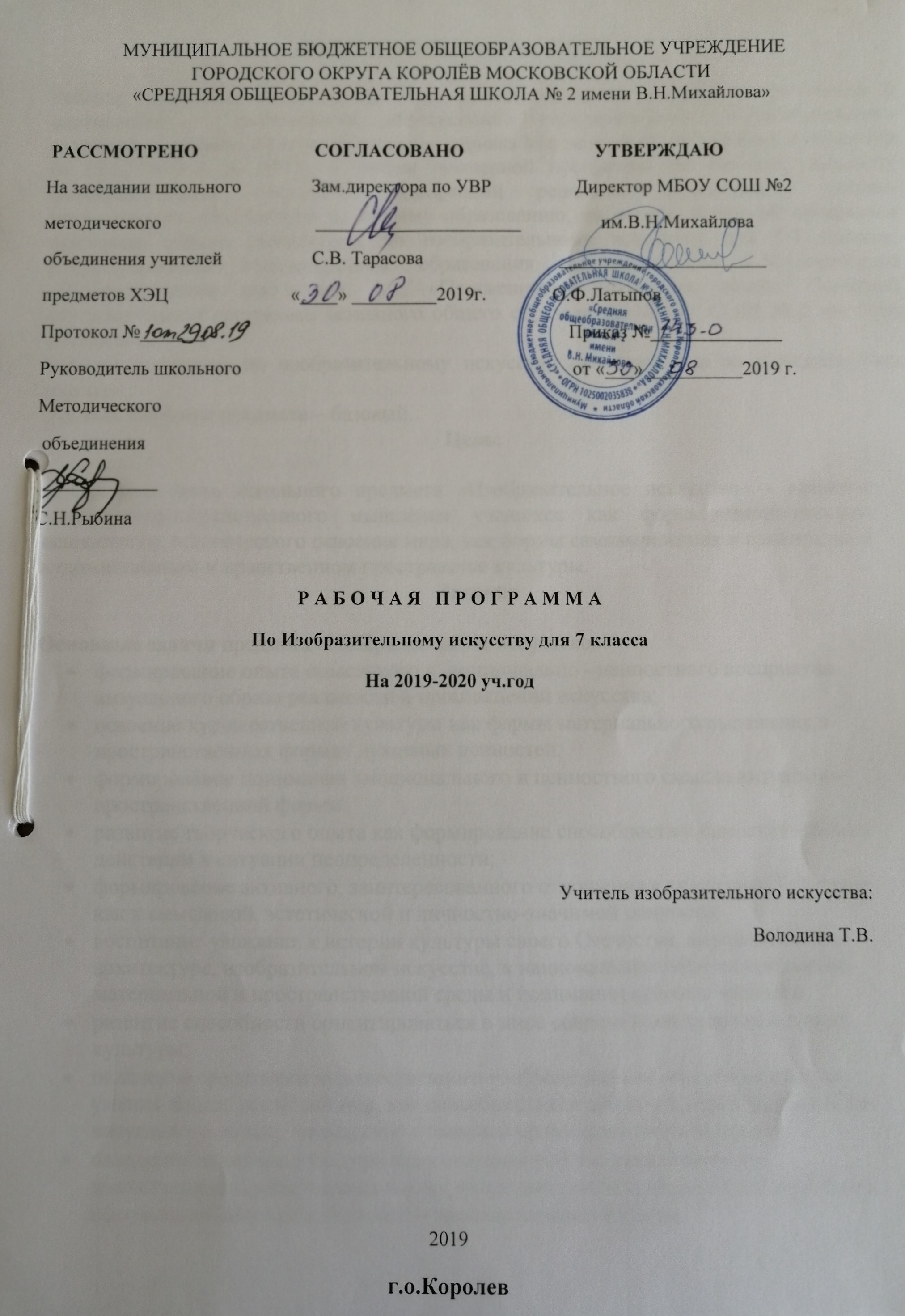 ПОЯСНИТЕЛЬНАЯ ЗАПИСКАРабочая программа учебного предмета «Изобразительное искусство» составлена в соответствии с требованиями Федерального государственного образовательного  стандарта основного общего образования (приказ Министерства образования и науки РФ от 17.12.2010 г. № 1897), с учетом примерной программы по учебному предмету «Изобразительное искусство», одобренной решением федерального учебно-методического объединения по общему образованию, на основе авторской программы основного общего образования по изобразительному искусству для 5-8 классов, рекомендованной Министерством образования и науки РФ Б.М.Неменского «Изобразительное искусство», М., «Просвещение» 2016, на основе Основной образовательной программы основного общего образования МБОУ СОШ № 2 им. В.Н. Михайлова.Рабочая программа по изобразительному искусству ориентирована на учащихся 7-ых классов.Уровень изучения предмета – базовый.Цель:     Основная цель школьного предмета «Изобразительное искусство» - развитие визуально-пространственного мышления учащихся как формы эмоционально-ценностного, эстетического освоения мира, как формы самовыражения и ориентации в художественном и нравственном пространстве культуры. Задачи:Основные задачи предмета «Изобразительное искусство»:формирование опыта смыслового и эмоционально - ценностного восприятия визуального образа реальности и произведений искусства;освоение художественной культуры как формы материального выражения в пространственных формах духовных ценностей;формирование понимания эмоционального и ценностного смысла визуально-пространственной формы;развитие творческого опыта как формирование способности к самостоятельным действиям в ситуации неопределенности;формирование активного, заинтересованного отношения к традициям культуры как к смысловой, эстетической и личностно-значимой ценности;воспитание уважения к истории культуры своего Отечества, выраженной в ее архитектуре, изобразительном искусстве, в национальных образах предметно-материальной и пространственной среды и понимании красоты человека;развитие способности ориентироваться в мире современной художественной культуры;овладение средствами художественного изображения как способом развития умения видеть реальный мир, как способностью к анализу и структурированию визуального образа, на основе его эмоционально-нравственной оценки;овладение основами культуры практической работы различными художественными материалами и инструментами для эстетической организации и оформления школьной, бытовой и производственной среды.Место учебного предмета :Учебная программа «Изобразительное искусство» разработана для7 класса.На изучение предмета отводится 1 ч в неделю, всего 35 ч в год. ПЛАНИРУЕМЫЕ РЕЗУЛЬТАТЫ ОСВОЕНИЯ УЧЕБНОГО ПРЕДМЕТАПланируемые предметные результатыОбучающиеся научатся:• анализировать произведения архитектуры и дизайна; знать место конструктивных
искусств в ряду пластических искусств, их общие начала и специфику;
•понимать особенности образного языка конструктивных видов искусства, единство
функционального и художественно-образных начал и их социальную роль;
•знать основные этапы развития и истории архитектуры и дизайна, тенденции современного конструктивного искусства;
• конструировать объемно-пространственные композиции, моделировать архитектурно-дизайнерские объекты (в графике и объеме);
• моделировать в своем творчестве основные этапы художественно- производственного процесса в конструктивных искусствах;
• работать с натуры, по памяти и воображению над зарисовкой и проектированием
конкретных зданий и вещной среды;
• конструировать основные объемно-пространственные объекты, реализуя при этомфронтальную, объемную и глубинно-пространственную композицию; использовать в 
макетных и графических композициях ритм линий, цвета, объемов, статику и динамику тектоники и фактур;
•владеть навыками формообразования, использования объемов в дизайне и архитектуре (макеты из бумаги, картона, пластилина); создавать композиционные макеты объектов на предметной плоскости и в пространстве;
• создавать с натуры и по воображению архитектурные образы графическими материалами и др.; работать над эскизом монументального произведения (витраж, мозаика, роспись, монументальная скульптура); использовать выразительный язык при моделировании архитектурного ансамбля;использовать разнообразные художественные материалы.Обучающиеся получат возможность научиться:основам  художественной культуры  как части  общей духовной культуры, как особого способа познания жизни и средства организации общения; развитию эстетического, эмоционально-ценностного видения окружающего мира; развитие наблюдательности, способности к сопереживанию, зрительной памяти, ассоциативного мышления, художественного вкуса и творческого воображения; визуально-пространственному мышлению как формы эмоционально-ценностного освоения мира, самовыражения и ориентации в художественном и нравственном пространстве культуры; художественной культуры во всем многообразии ее видов, жанров и стилей как материального выражения духовных ценностей, воплощенных в пространственных формах (фольклорное художественное творчество разных народов, классические произведения отечественного и зарубежного искусства, искусство современности);уважению к истории культуры своего Отечества, выраженной в архитектуре, изобразительном искусстве, в национальных образах предметно-материальной и пространственной среды, в понимании красоты человека; приобретению опыта создания художественного образа в разных видах и жанрах визуально-пространственных искусств: изобразительных (живопись, графика, скульптура), декоративно-прикладных, в архитектуре и дизайне; приобретение опыта работы над визуальным образом в синтетических искусствах (театр и кино); приобретению опыта работы различными художественными материалами и в разных техниках в различных видах визуально-пространственных искусств, в специфических формах художественной деятельности, в том числе базирующихся на ИКТ (цифровая фотография, видеозапись, компьютерная графика, мультипликация и анимация); потребности в общении с произведениями изобразительного искусства, освоению практических умений и навыков восприятия, интерпретации и оценки произведений искусства; формированию активного отношения к традициям художественной культуры как смысловой, эстетической и личностно-значимой ценности;осознанию значения искусства и творчества в личной и культурной самоидентификации личности;развитию индивидуальных творческих способностей обучающихся, формирование устойчивого интереса к творческой деятельности.Планируемые личностные результатыУ обучающихся будут сформированы:российская гражданская идентичность: патриотизм, любовь и уважение к Отечеству, чувства гордости за свою Родину, прошлое и настоящее многонационального народа России; осознание своей этнической принадлежности, знание культуры своего народа, своего края, основ культурного наследия народов России и человечества; усвоение гуманистических, традиционных ценностей многонационального российского общества; ответственное отношение к учению, готовности и способности обучающихся к саморазвитию и самообразованию на основе мотивации к обучению и познанию;развитие морального сознания и компетентности в решении моральных проблем на основе личностного выбора, формирование нравственных чувств и нравственного поведения, осознанного и ответственного отношения к собственным поступкам;формирование коммуникативной компетентности в общении и сотрудничестве со сверстниками, взрослыми в процессе образовательной, творческой деятельности;Обучающиеся получат возможность для формирования: целостного мировоззрения, учитывающего культурное, языковое, духовное многообразие современного мира; осознанного, уважительного и доброжелательного отношения к другому человеку, его мнению, мировоззрению, культуре; готовности и способности вести диалог с другими людьми и достигать в нем взаимопонимания;осознание значения семьи в жизни человека и общества, принятие ценности семейной жизни, уважительное и заботливое отношение к членам своей семьи;развитие эстетического сознания через освоение художественного наследия народов России и мира, творческой деятельности эстетического характера.Планируемые метапредметные результатыРегулятивные Обучающиеся научатся:• следовать при выполнении художественно-творческой работы инструкциям учителя и алгоритмам, описывающим стандартные действия;• объяснять, какие приёмы, техники были использованы в работе, как строилась работа;• продумывать план действий при работе в паре;• различать и соотносить замысел и результат работы;• включаться в самостоятельную творческую деятельность ;• анализировать и оценивать результаты собственной и коллективной художественно- творческой работы по заданным критериям. Обучающиеся получат возможность научиться:• самостоятельно выполнять художественно-творческую работу;• планировать свои действия при создании художественно-творческой работы;• руководствоваться определёнными техниками и приёмами при создании художественно-творческой работы;• определять критерии оценки работы, анализировать и оценивать результаты собственной и коллективной художественно-творческой работы по выбранным критериямПознавательные Обучающиеся научатся:• осуществлять поиск информации, используя различные справочные материалы;• группировать, сравнивать объекты дизайна и архитектуры по их форме; анализировать, из каких деталей состоит объект;• различать формы в объектах дизайна и архитектуры;• конструировать объекты различных плоских и объёмных форм. Обучающиеся получат возможность научиться:• находить нужную информацию, используя словари учебника, дополнительную познавательную литературу справочного характера;• конструировать по свободному замыслу;• анализировать приёмы изображения объектов, средства выразительности и материалы, применяемые для создания декоративного образа;Коммуникативные Обучающиеся научатся:• выражать собственное эмоциональное отношение к изображаемому при обсуждении в классе;• задавать вопросы уточняющего характера по сюжету и смысловой связи между объектами;• учитывать мнения других в совместной работе, договариваться и приходить к общему решению, работая в группе; строить продуктивное взаимодействие и сотрудничество со сверстниками и взрослыми для реализации проектной деятельности (под руководством учителя). Обучающиеся получат возможность научиться:• высказывать собственное мнение о художественно-творческой работе при посещении декоративных, дизайнерских и архитектурных выставок, музеев изобразительного искусства, народного творчества и др.;• задавать вопросы уточняющего характера;• учитывать разные мнения и стремиться к координации различных позиций при создании художественно-творческой работы в группе;• владеть монологической формой речи, уметь рассказывать о художественных промыслах народов России;• владеть диалогической формой речи, уметь дополнять, отрицать суждение, приводить примеры.Содержание учебного предмета: ДИЗАЙН И АРХИТЕКТУРА В ЖИЗНИ ЧЕЛОВЕКА Архитектура и дизайн – конструктивные искусства в ряду пространственных искусств. Мир, который создает человек. Художник-дизайн-архитектура. Искусство композиции-основа дизайна и архитектурыОсновы композиции в конструктивных искусствах.Гармония, контраст и выразительность плоскостной композиции, или «Внесем порядок в Хаос!»Прямые линии и организация пространства.Цвет – элемент композиционного творчества.Свободные формы: линии и тоновые пятна.Буква – строка – текст. Искусство шрифта.Когда текст и изображение вместе. Композиционные основы макетирования в графическом дизайне.В бескрайнем море книг и журналов. Многообразие форм графического дизайна. В мире вещей и зданий. Художественный язык конструктивных искусств.Объект и пространство. От плоскостного изображения к объемному макету.Взаимосвязь объектов в архитектурном макете.Конструкция: часть и целое. Здание как сочетание различных объемов. Понятие модуля.Важнейшие архитектурные элементы зданияКрасота и целесообразность. Вещь как сочетание объемов и образ времени.Форма и материал.Цвет в архитектуре и дизайне. Роль цвета в формотворчестве.Город и человек. Социальное значение дизайна и архитектуры как среды жизни человека.Город сквозь времена и страны. Образы материальной культуры прошлого.Город сегодня и завтра. Пути развития современной архитектуры и дизайна.Живое пространство города. Город, микрорайон, улица.Вещь в городе и дома. Городской дизайн.Интерьер и вещь в доме. Дизайн пространственно – вещевой среды интерьера.Природа и архитектура. Организация архитектурно – ландшафтного пространства.Ты – архитектор! Замысел архитектурного проекта и его осуществление.Человек в зеркале дизайна и архитектуры. Образ человека и индивидуальное проектирование.Мой дом – мой образ жизни. Скажи мне, как ты живешь, и я скажу, какой у тебя дом.Интерьер, который мы создаем.Пугало в огороде, или … под шепот фонтанных струй.Мода, культура и ты. Композиционно – конструктивные принципы дизайна одежды.Встречают по одежке.Автопортрет на каждый день. Имидж: лик или личина? Сфера имидждизайна.Моделируя себя – моделируешь мир.Учебно-методический комплектА.С. Питерских, Г. Е. Гуров «Изобразительное искусство. Дизайн и архитектура в жизни человека.: учебник для 7 кл. под ред. Б.М. Неменского. — М.: Просвещение, 2015,2017г.;Рабочие программы «Изобразительное искусство.5-9классы»под редакцией  Б.М.Неменского «Просвещение», 2018гУчебно-методическое обеспечение для учителя:Рабочие программы «Изобразительное искусство.5-8 классы» под редакцией  Б.М.Неменского «Просвещение», 2018гИзобразительное искусство. Методическое пособие под   редакцией Б.М.Неменского.  5-9 классы. «Просвещение», 2018г.Г. Е. Гуров, А. С. Питерских. «Изобразительное искусство. Дизайн и архитектура в жизни человека. Методическое пособие. 7-8 класс». «Просвещение»,2018г.Изобразительное Искусство. Развернутое тематическое планирование по программе Б.М.Неменского.1-8классы. «Учитель»,2018г.Учебно-методическое обеспечение для учащихся:1.А.С. Питерских, Г. Е. Гуров «Изобразительное искусство. Дизайн и архитектура в жизни человека.: учебник для 7 кл. под ред. Б.М. Неменского. — М.: Просвещение, 2015,2017г.;2.В.С.Сокольникова, В.С.Кузин, Э.И.Кубышкина. Учебник для учащихся 5-8 классов, в 4-х частях («Рисунок», «Живопись», «Композиция», «Краткий словарь художественных терминов») . «Титул», 1996г.3.«Энциклопедия для детей. Искусство». Т.7, М., «Аванта+», 1998 г.;4. «Я познаю мир.  Города мира», Энциклопедия. М., 2000 г.;Материально-техническое обеспечение:интерактивная доскаInterwriteDualBoard/планшетInterwrite MOBIноутбуки ASUSпринтерWork Centre 3615компьютер ASUSТематическое планирование КАЛЕНДАРНО - ТЕМАТИЧЕСКОЕ ПЛАНИРОВАНИЕ7   класс№ Раздел, тема  урокаКол-во часов№ Раздел, тема  урокаКол-во часовДекоративно-прикладное искусство в жизни человека351. Древние корни народного искусства81Древние образы в народном искусстве.12Убранство русской избы.13Внутренний мир русской избы.14Конструкция и декор предметов народного быта.25Русская народная вышивка.16Народный праздничный костюм.17Народные праздничные обряды.(Обобщение темы)12. Связь времен в народном искусстве.88Древние образы в современных народных игрушках.29Искусство Гжели.110Городецкая роспись.111Хохлома.112Жостово. Роспись по металлу.113Щепа. Роспись по лубу и дереву. Тиснение и резьба по бересте.114Роль народных художественных промыслов в современной жизни.(Обобщение темы)13.  Декор – человек, общество и время .1215Зачем людям украшения.216Роль декоративного искусства в жизни древнего общества.317Одежда «говорит о человеке».318О чем рассказывают гербы и эмблемы.319Роль декоративного искусства в жизни человека и общества.(Обобщение темы)14. Декоративное искусство в современном мире.720Современное выставочное искусство.221Ты сам мастер.5№ДатаДатаТема урокаКол-вочасов№По плануПо фактуТема урокаКол-вочасов1Архитектура и дизайн – конструктивные искусства в ряду пространственных искусств. Мир, который создает человек. Художник-дизайн-архитек-тура. Искусство композиции-основа дизайна и архитектурыОсновы композиции в конструктивных искусствах.Гармония, контраст и выразительность плоскостной композиции, или «Внесем порядок в Хаос!»812Прямые линии и организация пространства.13Цвет – элемент композиционного творчества.14Свободные формы: линии и тоновые пятна.15,6Буква – строка – текст.Искусство шрифта.27Когда текст и изображение вместе.Композиционные основы макетирования в графическом дизайне.18В бескрайнем море книг и журналов.Многообразие форм графического дизайна.19В мире вещей и зданий.Худож ественный язык конструктив-ных искусств.Объект и пространство.От плоскостного изображения к объемному макету.8110Взаимосвязь объектов в архитектурном макете.111Конструкция: часть и целое.Здание как сочетание различных объемов. Понятие модуля.112Важнейшие архитектурные элементы здания113,14Красота и целесообразность.Вещь как сочетание объемов и образ времени.215Форма и материал.116Цвет в архитектуре и дизайне. Роль цвета в формотворчестве117 Город и человек. Социальное значение дизайна и архитектуры в жизни человека.Город сквозь времена и страны.Образы материальной культуры прошлого.12118 Город сегодня и завтра.Пути развития современной архитектуры и дизайна.119,20 Живое пространство города.Город, микрорайон, улица.221,22Вещь в городе и дома.Городской дизайн.223,24Интерьер и вещь в доме. Дизайн пространственно – вещевой среды интерьера.225,26Природа и архитектура.Организация архитектурно – ландшафтного пространства.227,28Ты – архитектор!Замысел архитектурного проекта и его осуществление.229Человек в зеркале дизайна и архитектуры. Образ жизни и индивидуальное проектирование Мой дом – мой образ жизни. Скажи мне, как ты живешь, и я скажу, какой у тебя дом.7130Интерьер, который мы создаем.131Пугало в огороде, или … под шепот фонтанных струй.132Мода, культура и ты.Композиционно – конструктивные принципы дизайна одежды.133Встречают по одежке.134Автопортрет на каждый день.Имидж: лик или личина?Сфера имидждизайна.135Моделируя себя – моделируешь мир.1